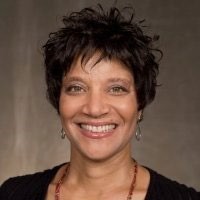 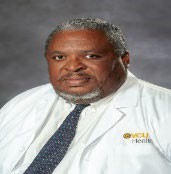 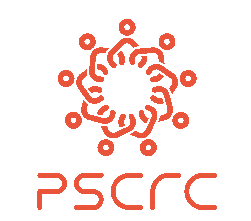 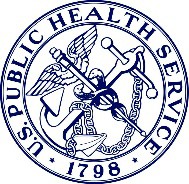  Learning objectives:  Attendees will be able to:Identify 2-3 institutional sources of racism in the U.S. healthcare system, including one historical and one present-day example Explain how institutional racism affects health and health care todayExplain characteristics of sickle cell disease that can lend to making it a source of stigma and health disparitiesDescribe 3 or more “money” questions providers can ask patients in order to combat stigma and racism and invite better patient adherenceExplain the importance of the cultural humility framework for providing optimal sickle cell disease careHow to Connect to the Webinar: Registration is NOT required.  When it is time to join the webinar, just click the green “Join Meeting” button below and follow the instructions.  Note: each webinar has a unique meeting number, password, and “Join Meeting” link.  Questions?  Contact Kay A. Strawder, JD, MSW at kay.strawder@hhs.gov********************Tap to join from a mobile device (attendees only)  
+1-415-527-5035,,1997323788## US Toll  

Join by phone  
+1-415-527-5035 US Toll  
Global call-in numbers  
  
Join from a video system or application
Dial 1997323788@hhs.webex.com  
  Sickle Cell Awareness Month Webinar Series:Innovations to Improve Sickle Cell Services Care, Systems, Clinical Workforce, and Address DisparitiesHosted byPacific Sickle Cell Regional Collaborative &HHS Office of the Assistant Secretary for Health, Regions 6, 8, 9 & 10WEBINAR #3Understanding and Addressing Sickle Cell Disease Healthcare DisparitiesOctober 1, 2020 / 11am to 12 noon PacificMarsha Treadwell, PhD, Professor of  Psychiatry and	Wally Smith, MD, Science Director, Virginiaand Pediatrics, UCSF School of Medicine, and Jordan	Commonwealth University Center on Health Disparities Fund Endowed Chair, Department of Hematology/Oncology,	and Director, VCU Adult Sickle Cell ProgramUCSF Benioff Children's Hospital OaklandWhen it's time, join your Webex meeting here. Meeting number (access code): 199 732 3788Meeting password: E9PwvqJVP34  Join using Microsoft Lync or Microsoft Skype for BusinessDial 1997323788.hhs@lync.webex.com